Biology LettersShared stressful experiences affect social proximity in Merino sheepHamideh Keshavarzi, Caroline Lee, Tim R. Dyall, Mark Johnson, and Dana L.M. CampbellSupplementary Figure 1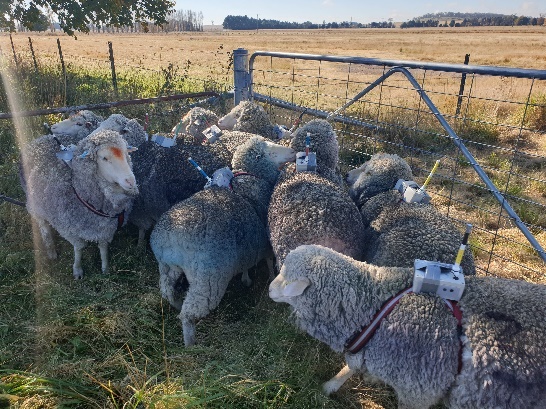 Figure S1: RTK rovers fitted to the backs of experimental sheep. 